Об утверждении решения  Постоянной комиссии  по развитию предпринимательства, земельным вопросам, благоустройству и экологии Совета сельского поселения Иглинский сельсовет муниципального района Иглинский район Республики Башкортостан об избрании председателя  Постоянной комиссии  В соответствии со статьей 17 Регламента Совета сельского поселения Иглинский сельсовет муниципального района Иглинский район Республики Башкортостан Совет сельского поселения Иглинский сельсовет муниципального района Иглинский район Республики Башкортостан решил:утвердить решение Постоянной комиссии по развитию предпринимательства, земельным вопросам, благоустройству и экологии Совета сельского поселения Иглинский сельсовет муниципального района Иглинский район Республики Башкортостан об избрании на должность председателя Постоянной комиссии Тимофеева Олега Николаевича – депутата от избирательного округа №7.Заместитель председателяСовета сельского поселения Иглинский сельсоветмуниципального района Иглинский район Республики Башкортостан						В.Д. Соловьев«21» марта 2014 г.№ 504Баш?ортостан Республика№ыИглин районы муниципаль районыны*ИГЛИН АУЫЛ СОВЕТЫАУЫЛ БИЛ»М»№Е СОВЕТЫ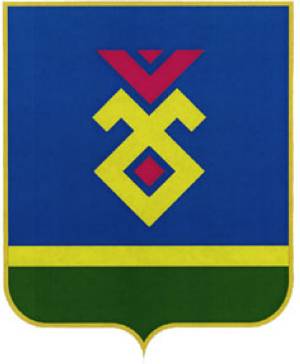 СОВЕТ СЕЛЬСКОГО ПОСЕЛЕНИЯИГЛИНСКИЙ СЕЛЬСОВЕТМУНИЦИПАЛЬНОГО РАЙОНАИГЛИНСКИЙ РАЙОНРЕСПУБЛИКА БАШКОРТОСТАН452410, Иглин ауылы, Ленин урамы, 97Тел. (34795)  2-13-96, факс 2-26-27e-mail: iglino_selsovet@mail.ru452410, с. Иглино, ул. Ленина, 97Тел. (34795) 2-13-96, факс 2-26-27e-mail: iglino_selsovet@mail.ru?арарРешение